Тема 13 Способы разработки и реализации научно обоснованных программ вмешательства профилактического характера для решения асоциальных явлений в молодежной среде. Методики разработки стратегии действий для выявления и решения проблемной ситуации Содержание этапов проведения психологического исследованияАсоциальное поведение в юношеском возрасте вызывает большую опасность, поскольку в силу деформации мотивационно-потребностной, когнитивной и эмоционально-волевой сфер молодому человеку сложно выстраивать гармоничные отношения с самим собой и окружающими.По мнению многих авторов, асоциальное поведение – это особенности поведения и конкретные проявления в жизни человека или группы, которые нарушают общепринятые социальные нормы, и таким образом, показывая безразличие, жесткость, цинизм.  Социально-психологические знания асоциальной личности молодого человека и его поведения позволят направить профилактику на преодоление негативных установок и формирование позитивных. Поэтому для предотвращения неблагоприятных последствий и нарушений, связанных с асоциальным поведением, необходимы целенаправленная профилактика и стратегии раннего вмешательства для молодых людей, находящихся в группе риска. Профилактика асоциального поведения – задача всего общества, которая решается социальными, политическими, правовыми, педагогическими, психологическими организациями, специально направленными на устранение негативных явлений и условий, способствующих их совершению.Для рассмотрения проблемы профилактики асоциального поведения молодежи необходимо определиться со значением понятия «профилактика».В Большой Российской энциклопедии понятие «профилактика» определяется как «комплекс мероприятий, направленный на устранение факторов, оказывающих вредное воздействие на здоровье людей, предупреждение конкретных заболеваний человека» [7].Приоритетность профилактики заключается, на наш взгляд, в реализации комплекса мероприятий таких как: психологическое просвещение, психодиагностика психологических особенностей молодых людей с асоциальным поведением, психокоррекция, психолого-педагогическое сопровождение. Современный подход к первичной профилактике основан на комплексе мер, который направлен на предотвращение негативного воздействия социально-психологических факторов, влияющих на формирование асоциального поведения молодежи. Вторичная профилактика – направлена на группу риска, и способствует осознанию молодых людей с асоциальным поведением о негативном асоциальном явлении (алкоголь, наркотики, агрессивность и т.п.), развитию личностных и средовых ресурсов преодоления появившейся проблемы, изменению ценностей, планированию молодым человеком своей жизни и принятию ответственности за нее (развитие целеполагания). Третичная профилактика – мероприятия, направленные на преодоление ярко выраженных поведенческих проблем. Разработка программ профилактики асоциального поведения молодежи основывается на системном подходе, поскольку он ориентирует исследователя на изучение психики как дифференцированного целого, выявление многообразия его связей, уровней, измерений, обеспечивает создание предельно широкой картины психических явлений. А. В. Прялухиной в рамках системного подхода предложены этапы проведения психологического исследования, учитывающие системные основания неудовлетворенных потребностей молодежи с асоциальным поведением [49]:Определение объекта и предмета исследования.Формулирование противоречий данной проблемы. Разработка теоретической модели. Анализ факторов риска асоциального поведения молодежи.Диагностическое обследование молодежи с асоциальным поведением.Разработка, реализация и контроль эффективности программы профилактики асоциального поведения молодежи. Определение объекта и предмета исследования (объект – молодежь с асоциальным поведением; предмет – психологическая концепция преодоления потребностной неудовлетворенности молодежи с асоциальным поведением).2. Формулирование противоречий данной проблемыПо мнению многих ученых-психологов, потребности человека, как и всего человеческого общества разнообразны и удовлетворяются в социальных связях через уважение, дружбу, любовь, поэтому разрешение противоречий между удовлетворением потребностей молодого человека и потребностей социума, таких как удовлетворение в потребности нравственного поведения, потребности определенного статуса в структуре общества будут способствовать реализации эффективной первичной профилактики. Для понимания препятствия активного преобразования жизни молодым человеком необходимо понимать природу субъектности личности. Потребности социума представляют механизм удовлетворения индивидуальных потребностей личности. Поэтому потребности личности должны формироваться таким образом, чтобы соотноситься с потребностями, признаваемыми обществом. Потребности личности побуждают, направляют и регулируют характер проявления ее активности во взаимосвязи с социумом в конкретных условиях. Вместе с тем их активность, жизнестойкость является сосредоточением разных социально-психологических особенностей, которые оказывают воздействие на подростка: одни влекут к нарушениям социальных норм, препятствуют развитию умения выбирать и развивать жизненные цели, другие формируют стремление к реализации личностного потенциала. Перед современной молодежью стоит задача не просто приспособиться к требованиям среды, но и научиться самостоятельно принимать решения, стать субъектом своей жизни, т. е. проявлять активность, ответственность и жизнестойкость. В процессе активного отношения к реальной действительности молодой человек не только осваивает мир, познает и преобразовывает его, но и разрабатывает планы на будущее, выдвигает какие-либо жизненные перспективы, несет ответственность за свое будущее.Для того, чтобы понять, что мешает молодым людям стать активными преобразователями жизни, необходимо рассмотреть некоторые аспекты субъектности как феномена.А. В. Брушлинский субъектность связывает с определенными психологическими характеристиками личности, которые проявляются через поведение, при этом обеспечивая эффективность и активность [8]. По мнению ученого, субъектность, существует как внутренняя инстанция, и имеет свою представленность во внешних проявлениях человека, обеспечивая его эффективность (продуктивность, успешность), активность.Развитие человека происходит по пути наращивания с возрастом субъектности и преодоления объектности, то есть тотальной зависимости человека от внешних условий. Выстраивание отношений зависит от субъектности.Понимание субъектности как механизма реализации физиологических, личностных и социальных потребностей, позволило А.В. Пряхиной показать соотношение личностной субъектности и характера удовлетворения потребностей человека [49].Интегративный субъектно - потребностный подход, позволяет рассматривать субъекта, в зависимости от соотношения удовлетворения потребностей разного уровня и реализации потребностной неудовлетворенности в поведении. Данный подход позволяет определить специфику функционирования субъекта деятельности, в зависимости от структуры потребностной неудовлетворенности. Субъектная позиция детерминирует социальную направленность личности: представления, стереотипы, установки, отношения к социальной реальности.Между тем сама субъектность, как совокупность психологических характеристик, детерминирована потребностями, которые зачастую не удовлетворяются должным образом. А. Маслоу отмечал, что каждая потребность должна удовлетворяться с помощью истинного «удовлетворителя» [70]. Однако, в ситуации с молодежью с асоциальным поведением, это происходит либо неполноценно, либо неадекватными способами. Как правило, это не приводит к успешному удовлетворению потребности и формирует напряжение и фиксацию. Поэтому исследование А. В. Прялухиной позволило определить субъектность как механизм реализации уровней удовлетворения физиологических, социальных и личностных потребностей, которые будучи первостепенными компонентами личности, составляют основу мотивации ее поступков и поведения. Соотношение личностной субъектности и характера удовлетворения потребностей можно рассмотреть на основе использования «принципа логического квадрата», которое представлено в таблице. Таблица - Соотношение субъектности и потребностей личностиСодержание соотношения субъектности и потребностей личности основывается на утверждениях:Потребности – эти первостепенный компонент структуры личности, мотивирующий ее поступки и поведение.Субъектность – есть органичное единство качественной и количественной определенности активности и ответственности личности по отношению к своей жизни.Субъектность – это способность, обеспечивающая реализацию к самоуправлению.Субъектность – индикатор эффективности социальной деятельности личности.Данные утверждения позволят выявить у молодых людей с асоциальным поведением деформацию мотвационно-потребностной сферы; искаженность развития эмоционально-волевых структур; несформированность самоопределения; неадекватность самооценки и отношение к действительности и пр. 3.Разработка теоретической модели «Преодоление асоциального поведения молодежи».Эффективность профилактической работы преодоления асоциального поведения молодежи зависит от знания, понимания и определения психологических особенностей, в основе которых лежит потребностная неудовлетворенность молодых людей. Поэтому при разработке теоретической модели необходимо учитывать закономерности, психологические особенности и детерминанты потребностной неудовлетворенности молодежи с асоциальным поведением, с учетом которых возможно создание психологической профилактики оптимизации деятельности субъектов этого процесса в реальных условиях и ситуациях.По мнению А. В. Прялухиной, «потребностная неудовлетворенность – это психическое свойство личности, вызванное длительной фрустрацией ее социальных потребностей (в любви, принятии, признании, уважении, саморазвитии, самореализации), которое возникает как следствие неразрешенного противоречия между потребностями личности и потребностями социума, проявляется в деформациях мотивационно-потребностной, эмоционально-волевой сфер личности, и не позволяет ей выстраивать гармоничные отношения с собственным и окружающим миром, определяя девиантный характер ее поведения» [49].На основе анализа и синтеза потребностной неудовлетворенности молодых людей А. В. Прялухиной разработана модель, которая позволяет выявить закономерности преодоления потребностной неудовлетворённости, что, в свою очередь, определит алгоритм технологии преодоления и оптимизации деятельности девиантных юношей и девушек.Данная модель является эвристической и открытой, т. к. позволяет после анализа результатов применяемых методик и проведённых коррекционно-развивающих мероприятий выявить оптимальные и новые механизмы, закономерности, связи в динамично развивающейся системе «общество – девиантный молодой человек – окружающий мир», и в дальнейшем применить конкретные профилактические мероприятия. Иными словами, анализ результатов апробации эвристической модели позволяет усовершенствовать практическую модель для формирования не только социально-желательных потребностей, но достижения основной цели – социально-желательного поведения молодого человека. Рассмотрим более подробно данный этап. Блок-схема является графическим представлением сущности модели, кратко отображающим порядок действий-алгоритмов для достижения промежуточных и конечных целей. Данная функциональная схема неоднородна и характеризует самые существенные свойства и связи реально существующей системы. Неоднородность созданной эвристической модели объясняется в первую очередь тем, что её уровни относятся к разным свойствам системы, например: первый уровень, характеризует теоретический базис заявленной проблемы; второй уровень – предполагает проведение исследовательской работы среди девиантной молодежи и их родителей; третий – реализацию коррекционно-развивающей программы на основе результатов исследования и выявление предпосылок и условий для коррекционно-развивающей программы.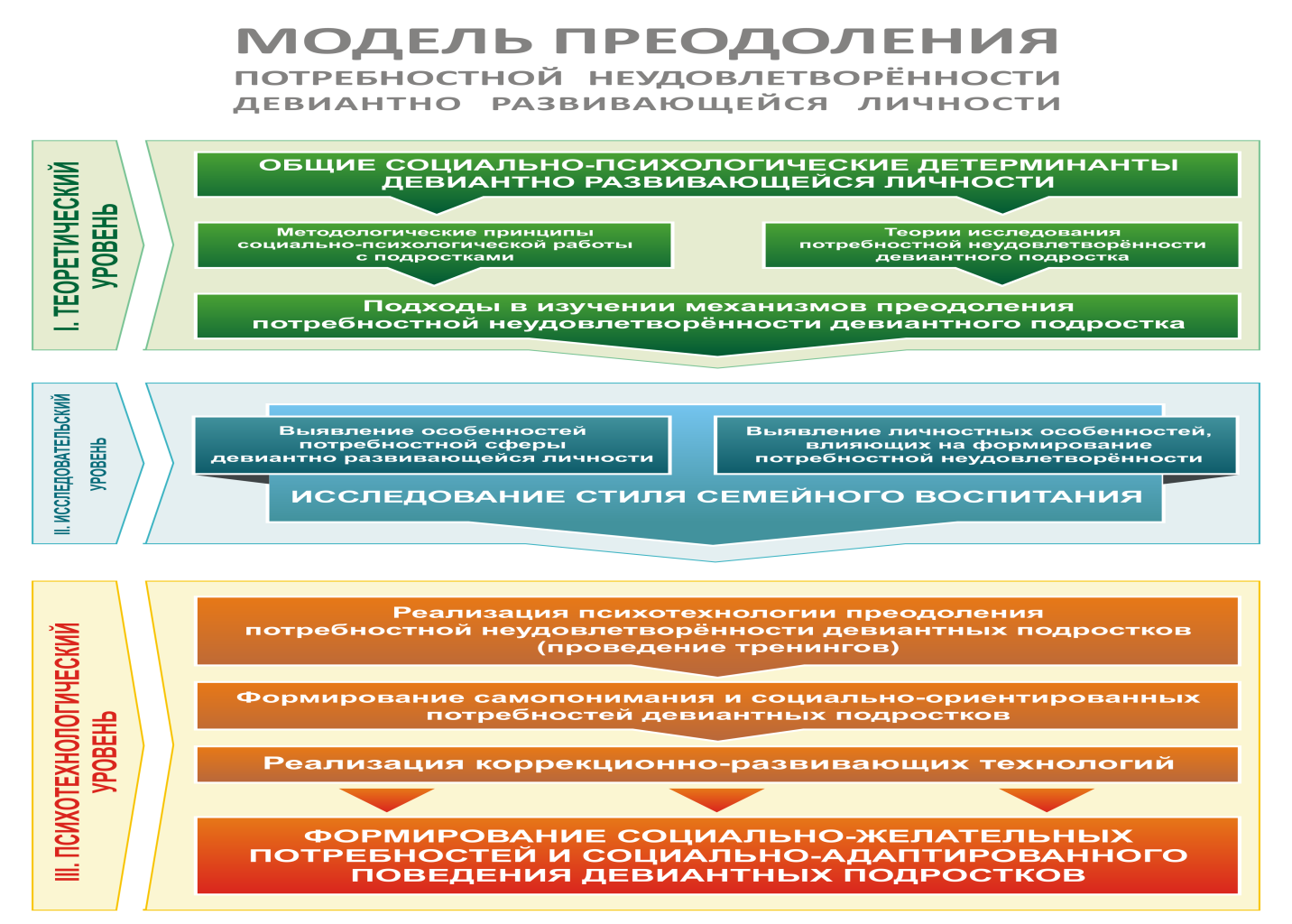 Теоретическая модель включает три уровня преодоления асоциального поведения молодежи: Первый уровень данной модели преодоления потребностной неудовлетворенности девиантно-развивающейся личности включает в себя общий теоретический базис, определяющий в дальнейшем эффективность каждого последующего уровня модели: общие социально-психологические детерминанты девиантно-развивающейся личности (внутренние факторы и внешние факторы); но в каждой группе свои детерминанты;методологические принципы социально-психологической работы с молодежью;теории исследования потребностной неудовлетворенности девиантных юношей или девушек;подходы к изучению механизмов преодоления потребностной неудовлетворённости девиантных юношей или девушек.При работе с девиантно-развивающейся личностью необходимо изначально учесть спектр социально-психологических детерминант, что предопределяет дальнейшую исследовательскую часть модели. Внутренние факторы (нарушение психического развития; неадекватность «Я – концепции», низкая познавательная активность, отсутствие культурных ценностей, нарушение планирования будущего, безволие, стремление к гедонизму и т. д.) определяют личностные особенности молодого человека и его потребностную сферу. Внешние факторы (отсутствие надзора со стороны взрослых, средства массовой информации, дисфункциональность семьи, негативные детско-родительские отношения, алкоголизм родителей, ориентация на девиантные группы, нарушения межличностных отношений и т.д.) в большей степени формируют комплекс потребностной неудовлетворённости.Любая социально-психологическая работа с молодежью предполагает следование основным принципам: гуманизма, что по определению очевидно; системности (учитывая взаимосвязь уникального единства и многогранности свойств личности, их последовательных этапов усложнения, трансформации, дифференциации, принцип системности позволит описать и объяснить целостные образования действительности – т. е. результата знаний о психике и поведении молодого человека); охранно-защитной деятельности (минимизация неблагоприятных факторов, обуславливающих потребностную неудовлетворенность девиантно-развивающейся личности), профессионализации воспитательной деятельности, принцип дополнительности (взаимодействие ситуативных и личностных факторов).Любая модель основывается на теоретических концепциях и зависит от степени изученности заявленной темы. Критерием дифференциации существующих теорий исследования потребностной неудовлетворённости девиантно-развивающейся личности является методологический аспект, который позволил объединить деятельностный, культурно-исторический, гуманистическо - экзистенциональный, бихевиоральный, социально-адаптивный, личностно-ориентированный, социально-компетентностный подход и теории поэтапного социального развития.Деятельностный методологический аспект позволяет выявить в целенаправленном поведении девиантно-развивающейся личности новый круг предметов, через которые удовлетворяются наиболее значимые и второстепенные потребности. В дальнейшем это позволяет выработать стратегию качественного изменения поведения, осознания молодым человеком способности эффективно и продуктивно взаимодействовать с окружающими, к оценке собственных поступков, к рефлексии жизненных проблем, самоорганизации, выбору стиля и образа жизни. Социально-психологические исследования личности всегда связаны с основными культурно-историческими тенденциями в обществе в конкретный временной промежуток, поскольку под натиском индустриализации и техногенности современной эпохи индивидуальные особенности всегда сочетаются с коллективными социально-политическими особенностями. Гуманистическо–экзистенциональный аспект позволяет выявить причины отсутствия возможности удовлетворения базовых потребностей девиантно−развивающейся личности, а так же то, каким образом причинная интерпретация влияет на социализацию молодого человека; во – вторых, позволяет выяснить механизмы удовлетворения потребностей и условия регуляции девиантного поведения молодого человека. В основе бихевиорального аспекта лежит наблюдение и экспериментальное изучение поведенческих реакций молодого человека на различные воздействия со стороны окружающего мира с целью выявления и доказательства связей между изучаемыми критериями/признаками. Социально-адаптивный аспект предполагает изучение приспособительных реакций молодого человека к меняющимся условиям окружающей социальной, экологической и т. д. среды; личностно-ориентированный аспект выявляет индивидуальные особенности, которые позволят объективно охарактеризовать потребностную неудовлетворённость и механизмы преодоления конкретного индивидуума. Социально-компетентностный аспект предусматривает способы выстраивания межличностных отношений девиантного молодого человека. Аспект поэтапного социального развития рассматривает динамику всех вышеперечисленных аспектов в рамках индивидуального опыта, культурного историзма, социально-политических перемен и т. д. Теоретические подходы к проблеме преодоления потребностной неудовлетворённости девиантной молодежи предполагают несколько основных механизмов: через формирование системы ценностных ориентаций; реализацию самостоятельности и самоутверждения; самопознание, научение и направленную деятельность; через выстраивание межличностных отношений.Таким образом, теоретический уровень модели объединяет ряд компонентов, позволяющих эффективно реализовать следующий исследовательский уровень.Второй уровень модели описывает этапы исследовательской работы по выявлению особенностей потребностной сферы девиантной молодежи и личностных особенностей, в большей степени влияющий на формирование потребностной неудовлетворённости:выявление особенностей потребностной сферы молодежи с асоциальным поведением;выявление личностных особенностей, влияющих на формирование потребностной неудовлетворённости.Выявление особенностей потребностной сферы включает ряд методик по определению уровня базовых, социальных и личностных потребностей девиантно-развивающейся личности относительно уровня контрольно-нормативной группы молодых людей. Методики представлены ниже в п.5 Диагностическое обследование молодежи с асоциальным поведением.Третий психотехнологический уровень модели предполагает реализацию:разработанного тренинга по преодолению потребностной неудовлетворённости молодежи с асоциальным поведением. Ожидаемый результат – социально-ориентированная девиантная личность;комплекса коррекционно-развивающих программ. Ожидаемый результат – социально-адаптированная девиантная личность.Программа тренинга с учётом особенностей молодежи с асоциальным поведением направлена на выявление волевых личностных качеств, которые позволяют молодому человеку мобилизовать внутреннюю энергию, проявить активность в различных жизненных ситуациях. Тренинг включает информирование молодых людей об альтернативных потребностях (ориентированных на социальную желательность), этапы привития навыков выстраивания социально-направленных жизненных стратегий, самореализации, самопознания и т.д. – что, в свою очередь, определяет возможности преодоления потребностной неудовлетворённости девиантной личности. Предполагаемый результат данной психотехнологии – формирование социально-ориентированной молодежи с асоциальным поведением, осознавшей комплекс своих потребностей и альтернативные возможности преодоления потребностной неудовлетворённости. Поэтому на этом этапе реализации модели необходима специфическая диагностика результатов тренинга. Диагностический комплекс составляют методики из предшествующего уровня модели.Без участливости и интереса самого молодого человека к формирующим программам невозможно добиться у него социально-желательных потребностей. Поэтому если молодой человек в ходе реализации тренингов достиг уровня социально-ориентированного осмысления и самопонимания, то на этом этапе возможно проведение более сложных и многокомпонентных коррекционно-развивающих технологий, которые, в свою очередь, приведут уже к социально-желательному поведению молодежи с асоциальным поведением.Традиционно, в коррекции поведения девиантной молодежи, делается акцент на индивидуализацию воздействия, импровизацию в работе тренера, т. к. для девиантного юноши характерна высокая вариативность симптомокомплексов и усугубление их особенностей нежелательными органическими поражениями здоровья и другими неблагоприятными факторами социальной среды. Традиционные методы коррекционно-развивающих программ гарантированно не приводят к нужному результату, поскольку они очень объемные (требуют систематичности и последовательности, необходимости интеграции усилий всех служб) и затратные (оплата услуг специалистов, большая длительность работы).Большая часть работ по психопрофилактики и психокоррекции девиантов строится на снятии внешних проявлений акцентуаций характера. Таким образом, впервые созданная модель преодоления потребностной неудовлетворённости молодежи с асоциальным поведением (на примере Мурманской области) соответствует исходной реальной системе с учётом её важных качеств, связей и характеристик.Важно отметить, что актуальность и универсальность (применимость к аналогичным социальным системам в других регионах исследовании) данной модели очевидны, что позволяет определить перспективные направления и расширить область применимости модели в сфере изучения потребностной неудовлетворённости молодежи с асоциальным поведением.Коррекционно-развивающий компонент исследовательско-технологической модели преодоления потребностной неудовлетворенности молодежи с асоциальным поведением.Эффективное преодоление потребностной неудовлетворенности молодежи с асоциальным поведением осуществляется посредством программы экспериментального исследования, которая основана на теоретических положениях первого уровня модели.Данная программа позволяет скорректировать выявленные особенности личности (развития потребностей самоотношения, самоконтроля, самоутверждения и самоактуализации), а также взаимоотношения молодого человека с окружающими. Выбор стратегий реализации учитывает социально-психологические факторы, детерминирующие потребностную неудовлетворенность молодежи с асоциальным поведением, возраст, систему отношений в семье, а также специфику потребностной неудовлетворенности.Критериально-оценочный компонент модели преодоления потребностной неудовлетворенности молодежи с асоциальным поведением.Существуют различные подходы к оценке эффективности реализации социально-значимых программ. Критериально-оценочный компонент основан на комплексном подходе, который позволил соединить субъективный и объективный подход в оценке программы преодоления потребностной неудовлетворенности молодежи с асоциальным поведением.Объективные показатели представлены статистическими данными, которые получены независимыми экспертными группами. В нашем случае были проанализированы данные Управления Министерства внутренних дел РФ по Мурманской области (без учета Закрытого административно-территориального образования - далее ЗАТО), за период с 2006 по 2011 год о преступлениях, совершенных молодыми людьми и другие показатели.Также, к числу объективных показателей были отнесены отзывы служб, которые принимали участие в реализации программы преодоления потребностной неудовлетворенности у молодежи с асоциальным поведением города Мурманска и Мурманской области.Для основной оценки эффективности реализованной программы использованы результаты тестирования молодых людей. В данном случае это сочетание объективных показателей (тестирование) и получение обратной связи от молодых людей (субъективный показатель).Для оптимизации полученных результатов реализованы вариативные программы, которые позволили более адаптивно использовать инновационные технологии психологической коррекции молодых людей. Технологии преодоления потребностной неудовлетворенности молодых людей с асоциальным поведением.В программе, направленной на преодоление потребностной неудовлетворенности, реализованы технологии, направленные на развитие личностного потенциала. Содержание программы основано на актуализации личного опыта, его развитии и активизации. Последовательность реализации программы строится по шагам: анализ собственного опыта;актуализация опыта;выработка опыта с его последующим анализом;подведение итогов.Первый шаг – приобретение собственного опыта. Данный шаг включается самонаблюдение и наблюдение за другими людьми. Среди методов: просмотр видеоматериалов, обсуждение притч, рассказов участников.Второй шаг – актуализация опыта. Данный шаг очень важен, поскольку содержит сбор ожиданий участников тренинга, относительно его результатов. Среди методов: анализ индивидуальных случаев, мысленные эксперименты и др. Итогом данного этапа является желание изменить свою жизнь, себя таким образом, чтобы стать активным деятелем, а не пассивным участником.Третий шаг – выработка опыта с последующим анализом. В основном используются диалоговые методы: обсуждения, дискуссии, мозговой штурм. Для анализа опыта используется решение задач, выполнение тестов для самоанализа и самопознания.Четвертый шаг – подведение итогов. Предполагает подведение некоторых итогов и построение модели собственной жизни, планирование, разработку определенного алгоритма действий. Поскольку четвертый шаг представляет собой наиболее важный этап в развитии личности молодых людей, мы остановимся на нем подробнее. Для моделирования, планирования будущего, мы предложили молодым людям использовать известные в экономической практике модели SCORE– анализа. В начале занятия молодые люди оценивают свое актуальное состояние и причины, которые к этому привели. Затем, указывают желательное состояние и то, к чему они стремятся. И далее оценивают свои ресурсы и барьеры, которые стоят на пути достижения цели.По форме реализации рекомендуется сочетание групповой и индивидуальной работы. Разработка конкретных вопросов планирования проводится участниками самостоятельно. Процедура проведения SCORE – анализа следующая. Все участники делятся на группы и проходят инструктаж по составлению схемы SCORE – анализа. Затем делятся внутри группы о своих идеях. Далее, наиболее активные участники от каждой группы представляют свои результаты. Остальные участники задают вопросы и высказывают свое мнение. Ведущий группы проводит качественный анализ работы и создает условия для поиска вариантов решения поставленной задачи.Итак, в соответствии с результатами теоретического анализа, показана возможность компенсации неудовлетворенных потребностей за счет активизации потребностей более высокого уровня, а именно, за счет развития потребностей самопознания, самосознания и саморазвития, т. е. потребностей личностного уровня. Таким образом, представленная модель включает следующие уровни, которые позволили уменьшить степень деструктивной девиации.  Теоретический – анализ социально-психологических детерминант асоциальной молодежи, включающий научные подходы, принципы в исследовании неудовлетворенных потребностей молодых людей и их механизмы преодоления. Исследовательский уровень включает выявление особенностей потребностной сферы и личностных особенностей, влияющих на формирование неудовлетворенных потребностей.Психотехнологический уровень состоит из разработки и реализации преодоления неудовлетворенных потребностей асоциальной молодежи.4.Анализ факторов риска асоциального поведения молодежиАнализ отечественных и зарубежных психологических исследований асоциального поведения молодежи дает возможность выделить факторы риска, увеличивающие вероятность негативного исхода для психического здоровья. К социальным факторам риска асоциального поведения молодежи относятся: высокая концентрация бедных, вхождение в группы асоциальных сверстников, травматические жизненные события, плохая успеваемость в общеобразовательных организациях, высокий уровень семейной нестабильности [17; 29].  Психологические факторы риска асоциального поведения молодежи.Высокую степень интереса к проблеме психологических факторов риска поведения молодых людей К. Э. Изард, А. А. Реан, А. В. Прялухина и др. связывают с дефектом эмоционально-волевой, мотивационно-потребностной сферами, переоценкой ценностей [19; 49; 53]. Определяя характер эмоций асоциальных молодых людей, авторы отмечают, что страх, тревога появляются от конкретной проблемной ситуации. Нередко эмоциональное развитие молодых людей можно объяснить недостаточной духовной или моральной зрелостью, которая проявляется в неумении чувствовать, переживать за других людей, неспособности симпатизировать другим, любить. Нарушения эмоционально-волевой сферы в сочетании с сиюминутными эмоциями сопровождается ненормативным поведением. Фрустрированные потребности в самоутверждении приводят к высокой конфликтности. По мнению А. Маслоу, неудовлетворенные потребности безопасности, любви, принадлежности к группе и самоуважении определяют асоциальное поведение [70]. Неудовлетворенные базовые потребности приводят к ненависти другим, эгоизму, к девиантным формам поведения: алкоголизм, наркомания, половые извращения и т. д.А. А. Реан, исследуя асоциальную личность, утверждает, что различия между нормативной и девиантной личностью находятся в сфере отношений самого человека к окружающей его действительности, ценностных ориентаций и социальных установок [53]. Переоценка ценностей провоцирует переоценку риска и приводит к асоциальному поведению.   Семейные факторы риска. Молодость является поворотным моментом в личностном, интеллектуальном развитии, когнитивные процессы позволяют оценивать молодым человеком опыт отношений с родителями. Многие авторы отмечают, что представления об отношениях с родителями в течение жизни рассматриваются как значимые факторы, которые определяют здоровье и благополучие человека. Так, в исследовании A. Simões и др. проведен обзор семейных факторов риска [84]. По результатам анализа семейные факторы риска были сгруппированы по разным категориям:Модели социального и экономического взаимодействия. Факторами риска, которые охватывают эту категорию, являются опасное жилье, низкий уровень социальной поддержки, отсутствие транспортных средств, неэффективное управление финансами и наличие насилия в сообществе. Кроме того, неправильное управление финансами считается фактором риска, который способствует высокому уровню семейного стресса. В сочетании с другими факторами низкие экономические ресурсы способствуют повышенной склонности к жестокому обращению с детьми и безнадзорности. Семейные характеристики. Специфические семейные характеристики, такие как история обвинений, насилие в семье, семейные разногласия и конфликты, семьи с одним родителем, несколько опекунов, наличие мачех и отчимов, многодетные семьи, первенство и плохая связь между разлученными родители также могут быть факторами риска во время развития ребенка. Характеристики категории лица, обеспечивающего уход. Характеристики категории лица, обеспечивающего уход, включают факторы риска, которые включают жестокое обращение в прошлом, пренебрежительное отношение, судимость, злоупотребление алкоголем и/или наркотиками, проблемы с психическим здоровьем, низкий уровень образования, отсутствие сотрудничества с психологическими и иными службами, возраст, лица, обеспечивающего уход младше 18 лет,  психологическое, физическое или сексуальное насилие, насилие в семье и проживание с членами семьи, злоупотребляющими психоактивными веществами, и психически больными членами семьи. Низкий уровень образования лиц, осуществляющих уход, является так же предиктором жестокого обращения и пренебрежения.Воспитание. Неудовлетворение базовых потребностей ребенка, предъявление родителями к детям нереалистичных ожиданий или негативное отношение к ребенку, жестокое обращение. Нарушения взаимодействия в семье рассматриваются в работах М. Кляйн, А. А. Реан, Э. Г. Эйдемиллер и др. [27; 53; 78].Э. Г. Эйдемиллер выделяет следующие типы негармоничного стиля воспитания [78]:гипопротекция – недостаточность заботы и внимания, интереса к ребенку, эмоциональное отвержение (тип воспитания «Золушка»), скрытое или явное неприятие ребенка;потворствующая гиперпротекция – сочетание отсутствия родительского контроля с некритичным отношением к нарушениям в поведении ребенка;доминирующая гиперпротекция – чрезмерная опека, детальный контроль, система непрерывных запретов и как следствие невозможность принятия ребенком собственного решения;чрезмерная моральная ответственность родителей – высокий уровень родительских ожиданий успехов, способностей и талантов ребенка, формирующий у ребенка комплекс неполноценности, несамостоятельность регулирования поступков. отсутствие эмоционального контакта ребенка с родителями, проявляющийся в недоверии, отсутствии взаимопонимания и неумения найти общие интересы; конфликтность семей, неадекватность требований, контроля и санкций по отношению к ребенку. Родители проявляют с одной стороны, полное отсутствие требований к ребенку, с другой – система требований проявляется в жесткой, бескомпромиссной и неадекватной форме к его возрастным и индивидуальным особенностям.Утрата родителями смысла жизни и мотивации достижения, по мнению Д. А. Леонтьева, является психологическим механизмом нарушения взаимодействия между членами семьи [33]. Сепарация ребенка, обусловленная его взрослением, может восприниматься родителями как угроза их удовлетворения в воспитании и заботы, что развивает у молодого человека несамостоятельность принятия решения в невозможности отделиться от родителей на психологическом уровне.  Таким образом, стили негармоничного семейного воспитания способствуют развитию асоциального поведения. Поэтому необходимо проводить профилактические мероприятия. Эффективность профилактики асоциального поведения молодежи зависит от выявления и устранения причин отклонений в развитии, поведении, обучении; ориентации молодых людей на нравственные ценности общества; формирование долгосрочных позитивных жизненных установок. Диагностическое обследование молодых людей с асоциальным поведениемДиагностическое обследование мотивационно-потребностной сферы личности, личностных особенностей и социальных условий позволит выявить первые признаки асоциальности у молодых людей. На основе выявленных особенностей сначала разрабатывается социально-психологический тренинг, направленный на осознание молодым человеком потребностей в самоконтроле, самоотношении, самоутверждении, помогающие сориентироваться в своих положительных и социально-одобряемых качествах, а затем коррекционно-развивающая программа, цель которой – активизация положительного опыта, оценка своих ресурсов и оптимизация отношений с окружающими. Взаимодополняемые методики, помогающие диагностировать особенности эмоционально-потребностной сферы молодых людей с асоциальным поведением:личностный опросник «Потребность в поисках ощущений» (М. Цукерман); опросник (МАС) (М. Кубышкина); методика диагностики степени готовности к риску Шуберта; диагностика мотивов аффилиации (А. Мехрабиан); личностный опросник «Мотивация к успеху» (Т. Элерс); «Определение общей эмоциональной направленности личности» (Б. И. Додонов), методика «Диагностика уровня эмпатии» (И. М. Юсупов), тест – опросник «Определение склонности к отклоняющемуся поведению» (А. Н. Орел); методика «Диагностика социально-психологических установок личности в мотивационно–потребностной сфере» (О. Ф. Потемкина); методика «Шкала социально-психологической приспособленности» (К. Роджерс и Р. Даймонд модифицированная А. М. Прихожан, Н. Н. Толстых); опросник самоотношения (ОСО) (В. В. Столин).Выявление личностных особенностей молодых людей с асоциальным поведениемТест «Смысложизненные ориентации» (СЖО) (Д. А. Леонтьев); методика «Локус контроля» (Дж. Роттер); опросник «Шкала социального самоконтроля» ШСС (М. Снайдер), методика личностного дифференциала (ЛД) (Ч. Осгуд, адаптированная сотрудниками психоневрологического института им. В.М. Бехтерева); личностный опросник Кеттелла 16 PF(форма С); методика «Самооценка» (С. А. Будасси); методика «Ценностные ориентации» (М. Рокич); методика «Диагностика реальной структуры ценностных ориентаций личности» (С. С. Бубнов); стратегии самоутверждения личности (Е. П. Никитин, Н. Е. Харламенкова)Выявление социальных условий молодых людей с асоциальным поведениемМетодика «Измерение родительских установок и реакций» («PARI») (Е. Шеффер и Р. Белла в адаптации Т. В. Нещерет); методика «Методика диагностики родительского отношения» (А. Я. Варга, В. В. Столин); опросник «Анализ семейных взаимоотношений» (АВС) (Э. Г. Эйдемиллер и В. В. Юстицкис); методика «Социометрия» (Дж. Морено); Опросник межличностных отношений (ОМО) (А. А. Руковишников); методика «Межличностные отношения» (Т. Лири);Разработка, реализация и контроль эффективности программы профилактики асоциального поведения молодежиНеобходимо обозначить, что профилактика асоциального поведения молодежи понимается как система мер, которые направлены на исследование особенностей воспитания молодежи, выявление условий их обучения и развития, реализацию полученных данных в работе по предупреждению социальных отклонений [10].Программа профилактики асоциального поведения молодежи включает:Цель и задачи профилактической программыПринципы профилактики Условия и критерии оценки эффективной реализации программыЭтапы реализации программыЦель – осознание молодым человеком потребностей в самоконтроле, самоотношении, самоутверждении, активизация положительного опыта, оценка своих ресурсов и оптимизация отношений с окружающими. Задачи программы:Обосновать содержание программы профилактики асоциального поведения студенческой молодежи.Реализовать формы и методы профилактики асоциального поведения студенческой молодежи.Оценить эффективность реализации профилактики асоциального поведения студенческой молодежи.Принципы профилактики асоциального поведения студенческой молодежиС. Р. Умархаджиева отмечает, что при разработке профилактических мероприятий асоциального поведения студенческой молодежи и воспитательной работе в вузе необходимо учитывать следующие аспекты [64]:создание оптимальных условий и средств, направленных на развитие правового самосознания;проведение в вузе студенческих форумов, конкурсов, праздников, благотворительных акций, цель которых – формирование здорового образа жизни, социальных и профессиональных ценностей;развитие самоконтроля с целью объединения личных интересов с интересами вуза;адекватность применяемых администрацией вуза санкций (лишение стипендии, предупреждение, выговор и др.);управление мотивацией и стимулирование студентов через поощрение, благодарности, позволяющие побуждать интерес к учебной деятельности и блокирующие возникновение негативных проявлений в студенческой среде.  Разработка и реализация программы профилактики асоциального поведения молодежи в вузе включает направления работы, связанные с проблемами аддикции, потреблением алкоголя, суицидального поведения, вопросами правового просвещения, антикоррупционного поведения, здорового образа жизни и др. В качестве основных принципов разработки и реализации программы профилактики О. А. Свиридова выделяет следующие [57]:комплексность – суть данного принципа заключается в проведении профилактических мероприятий по всем выявленным факторам риска; системность – учет единства и взаимодействия субъектов образовательного и воспитательного процесса в университете; открытость – привлечение к участию специалистов и экспертов учреждений различного профиля, способствующих повышению эффективности и результативности мероприятий;принцип обратной связи – проведение мониторинга эффективности реализации программы профилактики асоциального поведения молодежи.Условия и критерии оценки эффективной реализации программыНа основании разработанной теоретической модели преодоления асоциального поведения молодежи, на наш взгляд, можно выделить следующие условия эффективной реализации программы: концептуальные основания преодоления потребностной неудовлетворенности асоциальной молодежи, включающие в себя: методологические принципы профилактической работы; научные подходы к изучению данного феномена; выявление личностных особенностей и средовые факторы, влияющие на потребностую неудовлетворенность; разработка и реализация тренинга по преодолению потребностной неудовлетворенности, позволяющий формирование навыков жизненных стратегий, развитие самопонимания, самореализации, самопознания и в итоге – преодоление асоциального поведения.  Критерии оценки эффективной реализации программы.Основой оценки эффективности реализованной программы, на наш взгляд, могут служить субъективно-объективные показатели. К объективным показателям можно отнести данные статистики, полученные независимыми экспертными группами (зависимость между уровнем жизни и распространенностью асоциального поведения; уровень молодежной преступности, алкоголизма, наркомании в регионе; отзывы психологических служб; анализ потенциала образовательной среды учреждения для активизации положительного опыта молодых людей). Субъективные показатели. На основании потребностной неудовлетворенности молодых людей с асоциальным поведением оценку профилактики можно выстроить следующим образом: анализ социальных условий через выявление родительского отношения, социометрию; анализ личностных особенностей посредством выявления смысложизненных ориентаций, социального контроля, личностного дифференциала, самооценки, ценностных ориентаций, стратегий самоутверждения;анализ эмоционально-потребностной сферы через потребность в поисках ощущений, готовности к риску, мотивов аффилиации, эмпатии, социально-психологических установок в мотивационно-потребностной сферы, склонности к отклоняющемуся поведению, социально -психологической приспособленности, самоотношения молодых людей с асоциальным поведением. Таким образом, реализация научно обоснованной программы вмешательства профилактического характера для решения преодоления неудовлетворенных потребностей молодых людей с асоциальным поведением включает разработку методологических научных подходов к изучению юношей и девушек, склонных к асоциальному поведению; социально-психологические особенности молодых людей и причинно-следственные связи возникновения асоциального поведения, а также разработку тренинговых занятий. Уровни потребностей                         Характер            удовлетворенияУдовлетворенные потребностиУдовлетворенные потребностиНеудовлетворенные потребностиНеудовлетворенные потребностиФизиологическиеПозитивные типы субъектностиАктивностьНегативные типы субъектносиПассивностьСоциальныеПозитивные типы субъектностиСоциально позитивный Негативные типы субъектносиСоциально негативныйЛичностныеПозитивные типы субъектностиЛичностно позитивный Негативные типы субъектносиЛичностно негативный